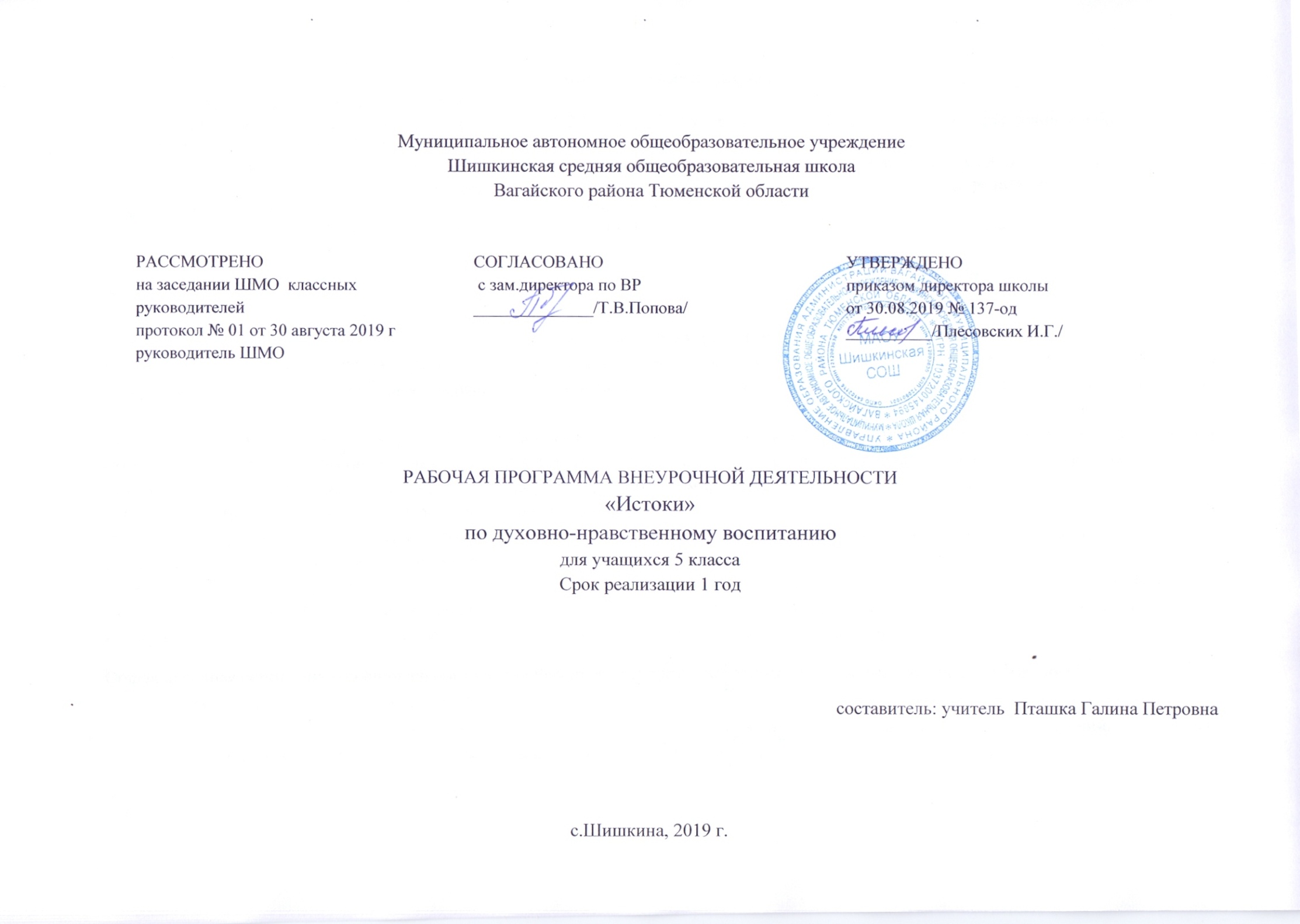 РЕЗУЛЬТАТЫ ОСВОЕНИЯ КУРСА ВНЕУРОЧНОЙ ДЕЯТЕЛЬНОСТИСОДЕРЖАНИЕ  КУРСА ВНЕУРОЧНОЙ ДЕЯТЕЛЬНОСТИ Россия – страна, объединившая народы (5 часов)Россия – многонациональная держава. Как все начиналось. Древняя Русь. Как всё начиналось. Народы Поволжья. Как всё начиналось. Народы Северного Кавказа. Как всё начиналось. Народы Сибири. Русский язык– государственный язык России. Когда люди объединяются.Многообразие культур народов России (7 часов) Культура каждого народа неповторима.  Что нам стоит дом построить. Заглянем в бабушкин сундук. Приглашаем к праздничному столу. Традиционные религии народов России. Войдём в православный храм. Войдём в православный храм. Войдём в буддийский храм. Войдём в мечеть. Войдём в синагогу. Народные и религиозные праздники. Цаган Сар. Навруз. Этот весёлый праздник Новый год. Рождество. Пасха. Курбан-байрам. День рождения Пророка. Шаббат – священная Суббота. Шмуэль-тряпичник. Пурим. Праздник Весак.Что объединяет разные народы (6 часов) Как возникли правила. Будь милосерден и добр. Почитай родителей. Три дочери (татарская сказка). Будь щедрым, довольствуйся малым. Не завидуй.  Не предавай.Будь терпим, умей прощать. Будь честным.Чему учит этика. Об этике светской и религиозной.Человек и его Родина (4 часа)Любовь к Родине – высшее нравственное чувство. Семья – первая любовь человека. Труд на благо Родины. Защита Родины – долг гражданина!Человек и природа(1 час)Любовь к природе – что это значит?О добродетелях и пороках (7 часов)Делать добро! Человек – член коллектива.   Трудолюбие – добродетель.О сострадании и равнодушии. Щедрость и милосердие. Справедливость. О честности, правдивости и лживости. О жадности и зависти. Быть терпимыми. Человек наедине с собой. Добродетели ума. Совесть – наших дел свидетель и судья!Поговорим об этикете (4 часа)Общение – потребность человека. Что такое этикет и когда он возник? Школьный (деловой) этикет. Гостевой этикет. Столовый этикет. Праздничный этикет.ТЕМАТИЧЕСКОЕ ПЛАНИРОВАНИЕ Обучающийся научитсяОбучающийся получит возможность научитьсяОбучающийся получит возможность научитьсяЛичностные УУДЛичностные УУДЛичностные УУД• осознанию своей принадлежности к народу, национальности, стране, государству; чувство привязанности и любви к малой родине, гордости и за своё Отечество, российский народ и историю России (элементы гражданской идентичности);• пониманию роли человека в обществе, принятие норм нравственного поведения;•проявление гуманного отношения, толерантности к людям, правильного взаимодействия в совместной деятельности, независимо от возраста, национальности, вероисповедания участников диалога или деятельности;• стремлению к развитию интеллектуальных, нравственных, эстетических потребностей. •   доброжелательно относиться к одноклассникам, умение нравственно оценивать  свои и чужие поступки;•   ценить и принимать следующие базовые ценности:  «добро», «терпение», «родина», «природа», «семья»;• формированию основ российской гражданской идентичности, пониманию особой роли многонациональной России в современном мире; воспитанию чувства гордости за свою Родину, российский народ и историю России• готовности к нравственному саморазвитию; способности оценивать свои поступки, взаимоотношения со сверстниками;• достаточно высокому  уровню учебной мотивации, самоконтроля и самооценки;труду и работе на результат;•  понимание роли человека в обществе, принятие норм нравственного поведения, правильного взаимодействия со взрослыми и сверстниками;  •  формирование эстетических потребностей, ценностей и чувств.
Регулятивные УУДРегулятивные УУДРегулятивные УУД•   Внутренней позиции школьника на уровне положительного отношения к школе, понимания необходимости учения, выраженного в преобладании учебно-познавательных мотивов и предпочтении социального способа оценки знаний; •   выраженной устойчивой учебно-познавательной мотивации учения; •   устойчивого учебно-познавательного интереса к новым общим способам решения задач; •   адекватного понимания причин успешности/ неуспешности учебной деятельности; •   положительной адекватной дифференцированной самооценки на основе критерия успешности реализации социальной роли «хорошего ученика»; •   компетентности в реализации основ гражданской идентичности в поступках и деятельности;•   способности к решению моральных дилемм на основе учета позиций партнеров в общении, ориентация на их мотивы и чувства;•   установка на здоровый образ жизни и реализация ее в реальном поведении и поступках;•   осознание устойчивых эстетических предпочтений и ориентации на искусство как значимую сферу человеческой жизни.•   В сотрудничестве с учителем ставить новые учебные задачи;•   преобразовывать практическую задачу в познавательную;•   определять цель, обнаруживать и формулировать проблему, тему проекта;•   выдвигать версии, прогнозировать результат и определять средства решения проблемы,  самостоятельно искать средств достижения цели;•   осуществлять констатирующий и предвосхищающий контроль по результату  и по способу действия, актуальный контроль на уровне произвольного внимания;•   самостоятельно оценивать правильность выполнения  действия и вносить необходимые коррективы по ходу его реализацииПознавательные УУДПознавательные УУДПознавательные УУД •  характеризовать понятие «духовно-нравственная культура»;•  сравнивать нравственные ценности разных народов, представленные в фольклоре, искусстве, религиозных учениях;•  различать культовые сооружения разных религий;•   формулировать выводы и умозаключения на основе анализа учебных текстов;•   различать способ и результат действия;использовать внешнюю речь для регулирования и контроля собственных действий;•   вносить необходимые коррективы в действие после его завершения на основе  его оценки и учета характера сделанных ошибок.•   выдвигать версии, прогнозировать результат и определять средства решения проблемы,  самостоятельно искать средств достижения цели;•   осуществлять констатирующий и предвосхищающий контроль по результату  и по способу действия, актуальный контроль на уровне произвольного внимания;•самостоятельно оценивать правильность выполнения  действия и вносить необходимые коррективы по ходу его реализацииКоммуникативные УУДКоммуникативные УУДКоммуникативные УУД•   рассказывать о роли религий в развитии образования на Руси и в России;•    контролировать действия партнера;работая в группе учитывать мнения партнёров, отличные от собственных; сотрудничать в совместном решении проблемы (задачи).•    аргументировать собственную позицию и координировать её с позицией партнёров при выработке решения; высказывать и обосновывать свою точку зрения;слушать и слышать других, пытаться принимать иную точку зрения, быть готовым корректировать свою точку зрения;•   договариваться и приходить к общему решению в совместной деятельности;точно и последовательно передавать партнёру необходимую информацию;оказывать в сотрудничестве необходимую взаимопомощь, осуществлять взаимоконтроль•   продуктивно содействовать разрешению конфликтов на основе учета интересов и позиций всех участников;•    адекватно использовать речевые средства для эффективного решения разнообразных коммуникативных задач, планирования и регуляции своей деятельности;•    понимать относительность мнений и подходов к решению поставленной проблемы;задавать вопросы, необходимые для организации работы в группе;принимать концептуальный смысл текстов в целом.Предметные УУДПредметные УУДПредметные УУД•  осознание   целостности   окружающего   мира,   расширение   знаний   о российской многонациональной культуре, особенностях традиционных религий России;•   использование  полученных  знаний  в  продуктивной  и  преобразующей деятельности; способность к работе с информацией, представленной разными средствами;•   расширение кругозора и культурного опыта школьника, формирование умения воспринимать мир не только рационально, но и образно.• высказывать предположения о последствиях неправильного
(безнравственного) поведения человека.• оценивать свои поступки, соотнося их с правилами нравственности и этики;
намечать способы саморазвития.•  работать с историческими источниками и документами№п/пТема учебного занятияФормы и виды организации внеурочной деятельностиКоличество часовДатаДатаДата№п/пТема учебного занятияФормы и виды организации внеурочной деятельностиКоличество часовПланПланФактIРоссия – страна, объединившая народы.Россия – страна, объединившая народы.5 ч1Россия – многонациональная держава.Как все начиналось. Древняя Русь.Слушание (чтение) гимна России. Работа спонятием «общее историческое прошлое»;учебный диалог на тему «История объединения разных народов и создание единого государства». Работа с иллюстративным рядом. Работа с картой:поиск объектов в соответствии с учебной задачей.Совместная деятельность в парах: объяснениеглавной мысли текста. Сравнение особенностей труда, быта разных народов России, установлениезависимости этих особенностей от условий жизни.12.092.092Как всё начиналось. Народы Поволжья.Слушание (чтение) гимна России. Работа спонятием «общее историческое прошлое»;учебный диалог на тему «История объединения разных народов и создание единого государства». Работа с иллюстративным рядом. Работа с картой:поиск объектов в соответствии с учебной задачей.Совместная деятельность в парах: объяснениеглавной мысли текста. Сравнение особенностей труда, быта разных народов России, установлениезависимости этих особенностей от условий жизни.19.099.093Как всё начиналось. Народы Северного Кавказа.Слушание (чтение) гимна России. Работа спонятием «общее историческое прошлое»;учебный диалог на тему «История объединения разных народов и создание единого государства». Работа с иллюстративным рядом. Работа с картой:поиск объектов в соответствии с учебной задачей.Совместная деятельность в парах: объяснениеглавной мысли текста. Сравнение особенностей труда, быта разных народов России, установлениезависимости этих особенностей от условий жизни.116.0916.094Как всё начиналось. Народы Сибири.Слушание (чтение) гимна России. Работа спонятием «общее историческое прошлое»;учебный диалог на тему «История объединения разных народов и создание единого государства». Работа с иллюстративным рядом. Работа с картой:поиск объектов в соответствии с учебной задачей.Совместная деятельность в парах: объяснениеглавной мысли текста. Сравнение особенностей труда, быта разных народов России, установлениезависимости этих особенностей от условий жизни.123.0923.095Русский язык– государственный язык России.Когда люди объединяются.Учебный диалог на тему «Как государство охраняет правонародов на свой язык?». Обсуждение сообщений детей. Обсуждение различных точек зрения на тему «Как мы понимаем статью Конституции РФ об обязанности гражданина защищать Родину?». Объяснение пословиц «Если народ един, он непобедим», «Кому дружба дорога, тот вместе бьет врага». 11.101.10IIМногообразие культур народов России.Многообразие культур народов России.7 ч6Культура каждого народа неповторима.  Что нам стоит дом построить. Заглянем в бабушкин сундук.Обсуждение ответов учащихся на вопросы: «Устройствои особенности жилищ зависели от условий жизни итруда людей?», «Почему национальные костюмынародов России такие разные?», «Почему вповаренных книгах разных народов можновстретить одни и те же блюда?» Составлениеописаний: национальный костюм, национальныйпраздничный стол. Работа с фрагментами (выдержками) из старинных документов: объяснение устаревших слов и выражений совместная деятельность в парах). 17.107.107Приглашаем к праздничному столу.Обсуждение ответов учащихся на вопросы: «Устройствои особенности жилищ зависели от условий жизни итруда людей?», «Почему национальные костюмынародов России такие разные?», «Почему вповаренных книгах разных народов можновстретить одни и те же блюда?» Составлениеописаний: национальный костюм, национальныйпраздничный стол. Работа с фрагментами (выдержками) из старинных документов: объяснение устаревших слов и выражений совместная деятельность в парах). 114.1014.108Традиционные религии народов России. Войдём в православный храм. Чтение и обсуждение текста: анализ полученной информации, сравнение внешнего вида иинтерьера храмов. Работа с иллюстрациями:репродукциями икон, фотографиями храмов, священныхмест, символов разных религий и др. Составление описаний.121.1021.109Войдём в буддийский храм. Войдём в мечеть. Войдём в синагогу.Составление рассказа «Что я знаю о традиционнойрелигии своего народа». Обобщение полученнойинформации.111.1111.1110Народные и религиозные праздники. Цаган Сар. Навруз.Этот весёлый праздник Новый год.Анализ повествовательных и стихотворных текстов: отборинформации в соответствии с учебными задачами. Сравнение темы текста с иллюстрациями.Составление описаний и рассуждений на тему «Традициипразднования народных и религиозных праздников». 118.1118.1111Рождество. Пасха. Курбан-байрам.Анализ повествовательных и стихотворных текстов: отборинформации в соответствии с учебными задачами. Сравнение темы текста с иллюстрациями.Составление описаний и рассуждений на тему «Традициипразднования народных и религиозных праздников». 125.1125.1112День рождения Пророка. Шаббат – священная Суббота.Шмуэль-тряпичник. Пурим. Праздник Весак.Анализ повествовательных и стихотворных текстов: отборинформации в соответствии с учебными задачами. Сравнение темы текста с иллюстрациями.Составление описаний и рассуждений на тему «Традициипразднования народных и религиозных праздников». 12.122.12IIIЧто объединяет разные народы.Что объединяет разные народы.6 ч13Как возникли правила. Будь милосерден и добрЧтение и обсуждение текста. Высказывание мнений на тему: «Могли ли люди существовать, если бы неподчинялись установленным правилам?», «Можно ли считать ценностью человеческие качества (доброту, справедливость и др.)? Совместная деятельность (работа в парах): дополнение информации, представленной в схеме. Проектная деятельность (работа с литературно-педагогическими памятниками и произведениямифольклора). Обсуждение проблемной ситуации «Кто из героев истории прав?» 19.129.1214Почитай родителей. Три дочери (татарская сказка).Будь щедрым, довольствуйся малым.Чтение, обсуждение татарской сказки «Три дочери» (тема, главная мысль, поучение). Работа с воображаемойситуацией (по репродукции картины В. Максимова «Все в прошлом»); сочинение рассказа на основе своих впечатлений.116.1216.1215Не завидуй.  Не предавай.Обобщение информации, вывод о сущности добродетели как общечеловеческой ценности.  Чтение, обсуждение текстов о щедрости, оценка поступков героев с точки зрения их нравственности. Обсуждение мнений учащихся на тему: «Почему зависть и предательство считаются самыми большими грехами человека?»123.1223.1216Будь терпим, умей прощать.Учебный диалог: «Почему мы должны быть терпимыми к людям?». Пересказ притч о блудном сыне. Рассматриваниерепродукции картины Н. Лосева «Блудный сын»:оценка возникших чувств, описание сюжета, портретов героев.113.0117Будь честнымСравнение пословиц разных народов о честности, объяснение смысла и поучительного характера произведения народной мудрости. 120.0118Чему учит этика. Об этике светской и религиозной.Обобщение полученной информации.127.01IVЧеловек и его Родина.Человек и его Родина.4 ч19Любовь к Родине – высшее нравственное чувство.Анализ повествовательных и стихотворных текстов:отбор информации в соответствии с учебными задачами. Сравнение темы текста с иллюстрациями. Заучивание любого стихотворения о Родине. Чтение и обсуждение текста.13.0220Семья – первая любовь человека.Высказывание мнений на тему: «Каковы семейныеценности?», «Какие события семейной жизни сплачиваютсемейные коллективы?», «Должен ли ребёнок участвовать в делах семьи?»110.0221Труд на благо Родины.Совместная деятельность (участие в субботнике)117.0222Защита Родины – долг гражданина!Проектная деятельность (работа с литературно-педагогическими памятниками и произведениямифольклора). Обсуждение проблемной ситуации(по учебному тексту). 124.02VЧеловек и природа.Человек и природа.1 ч23Любовь к природе – что это значит?Сравнение темы текста с иллюстрациями. Чтение,обсуждение текста «Красота или польза?», сказкиЕ.Синицыной «Пять заповедей Заповедника», текстов «Друг или враг», «Стыдно перед соловушкой» (тема, главная мысль, поучение).12.03VIО добродетелях и пороках.О добродетелях и пороках.7 ч24Делать добро!Чтение и обсуждение текста. Высказывание мненийна тему: «Зачем я живу?», «Какую память хочуоставить после себя».  Обсуждение проблемной ситуации(по учебному тексту): «В каком высказыванииотражена этическая ценность?» Сочинение сказки наоснове своих впечатлений.19.0325Человек – член коллектива.   Трудолюбие – добродетель.Чтение и обсуждение текста. Высказывание мненийна тему: «Зачем я живу?», «Какую память хочуоставить после себя».  Обсуждение проблемной ситуации(по учебному тексту): «В каком высказыванииотражена этическая ценность?» Сочинение сказки наоснове своих впечатлений.116.0326О сострадании и равнодушии. Щедрость и милосердие. Чтение и обсуждение текста. Высказывание мненийна тему: «Зачем я живу?», «Какую память хочуоставить после себя».  Обсуждение проблемной ситуации(по учебному тексту): «В каком высказыванииотражена этическая ценность?» Сочинение сказки наоснове своих впечатлений.130.0327Справедливость. О честности, правдивости и лживости.Чтение и обсуждение текста. Высказывание мненийна тему: «Зачем я живу?», «Какую память хочуоставить после себя».  Обсуждение проблемной ситуации(по учебному тексту): «В каком высказыванииотражена этическая ценность?» Сочинение сказки наоснове своих впечатлений.16.0428О жадности и зависти. Быть терпимыми…Чтение и обсуждение текста. Высказывание мненийна тему: «Зачем я живу?», «Какую память хочуоставить после себя».  Обсуждение проблемной ситуации(по учебному тексту): «В каком высказыванииотражена этическая ценность?» Сочинение сказки наоснове своих впечатлений.113.0429Человек наедине с собой. Добродетели ума.Чтение и обсуждение текста. Высказывание мненийна тему: «Зачем я живу?», «Какую память хочуоставить после себя».  Обсуждение проблемной ситуации(по учебному тексту): «В каком высказыванииотражена этическая ценность?» Сочинение сказки наоснове своих впечатлений.120.0430Совесть – наших дел свидетель и судья!Чтение и обсуждение текста. Высказывание мненийна тему: «Зачем я живу?», «Какую память хочуоставить после себя».  Обсуждение проблемной ситуации(по учебному тексту): «В каком высказыванииотражена этическая ценность?» Сочинение сказки наоснове своих впечатлений.127.04VIIПоговорим об этикете.Поговорим об этикете.4 ч31Общение – потребность человека. Что такое этикет и когда он возник? Школьный (деловой) этикет.Анализ повествовательных и стихотворных текстов:отбор информации в соответствии сучебными задачами. Сравнение темы текста силлюстрациями.  Работа с документами,оценка исторических фактов, о чём они говорят.Обобщение полученной информации. 14.0532Гостевой этикет. Столовый этикет. Праздничный этикет.Анализ повествовательных и стихотворных текстов:отбор информации в соответствии сучебными задачами. Сравнение темы текста силлюстрациями.  Работа с документами,оценка исторических фактов, о чём они говорят.Обобщение полученной информации. 111.0533Участвуем в проектной деятельности. Проектнаядеятельность (работа с литературно- педагогическими памятниками и произведениями фольклора).118.0534Подведём итоги.Проектнаядеятельность (работа с литературно- педагогическими памятниками и произведениями фольклора).125.0534 ч.